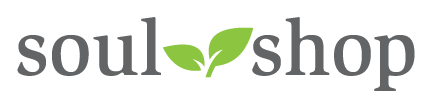 [ENTER YOUR WORKSHOP NAME HERE] LOCATION: [Location]DATE: [Date]TIME: [Time]Thank you for your interest becoming a sponsor for our upcoming Soul Shop™ workshop. Sponsor benefits include the following:[# you are providing] confirmed registration spot to the workshop including a Soul Shop™ workbookA table at the event for attendees to get more information about your organizationThe opportunities to talk about your organization during lunch. [you may want to sweeten the deal for your sponsors]For more information regarding this workshop or sponsorship opportunities, please contact [Host’s Name Here and Email Address.] SPONSORSHIP AMOUNT:_____________________Thank you for sponsoring this workshop. Please send donation to:[ADD YOUR PHYSICAL ADDRESS FOR FUNDS TO BE SENT]DateORGANIZATION:ADDRESS:CITY, STATE, ZIP:PARMARY CONTACT:  EMAIL:PHONE: